Программа проведения проверок квалификации «ГАЗ ПРИРОДНЫЙ, ГАЗ СЖИЖЕННЫЙ УГЛЕВОДОРОДНЫЙ», реализуемая посредством проведения межлабораторных сравнительных испытаний в 2024 годуСроки выполнения и порядок организации работ для объектов* при параллельной программе каждому участнику направляется индивидуальный набор образцов. 
При последовательной программе образец направляется последовательно от участника к участнику. Перевозку организует Провайдер. Образец рассчитан на весь раунд.Особенности последовательной схемы проверки квалификацииПрограмма проверки квалификации по последовательной схеме предполагает отправку Провайдером образца проверки квалификации от одного участника к другому.  На испытания каждому участнику дается 3 дня. По окончании испытаний участник должен упаковать образец и обеспечить возможность забора образца транспортной компанией, привлекаемой Провайдером. Получение и подготовка к отправке образца должны проводится в срок, не превышающий 2 дня.Особенности программы проверки квалификации «Газ горючий природный»Образцы проверки квалификации представляют газовую смесью определенного состава в баллонах в сжатом виде. Не допускается проведение испытаний в количестве большем, чем необходимо для получения результата согласно методике испытаний. Участник должен вернуть баллоны Провайдеру после проведения испытаний в целости и сохранности. Вывоз баллона осуществляет Провайдер.   Особенности программы проверки квалификации «Газ сжиженный углеводородный»Образцы проверки квалификации представляют газовую смесью определенного состава в баллонах в сжатом или сниженном виде. Образцы могут комплектоваться дополнительными устройствами и материалами. Не допускается проведение испытаний в количестве большем, чем необходимо для получения результата согласно методике испытаний. От участника может потребоваться осуществить отбор пробы в пробоотборник согласно инструкции к образцу.  Участник должен вернуть Провайдеру образец после проведения испытаний в целости и сохранности, а также в том составе, котором получил его. Вывоз образца осуществляет Провайдер.   КОНТАКТЫАНКЕТА УЧАСТНИКА ПРОГРАММЫ 2024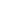 По программе        ____________________________________________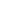 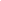 ЗАЯВКА НА УЧАСТИЕ В 2024 ГОДУ ГАЗ ГОРЮЧИЙ ПРИРОДНЫЙ * в стоимость не входят транспортные расходы.** стоимость при получении участником индивидуального образца с калибровочным баллоном. ГАЗ СЖИЖЕННЫЙ УГЛЕВОДОРОДНЫЙ* в стоимость не входят транспортные расходы.** дополнительное количество образца оплачивается кратно запрошенному объему.ОбъектСроки проведения раундаТип программы*Раунд 1 Раунд 1 Раунд 1 Газ горючий природныйПо мере набора участников, минимум 5 участников. Крайний срок подачи заявок – июль 2024 г.Срок получения образца и проведения испытаний – сентябрь - ноябрь 2024 г.Предоставление заключений участникам – декабрь 2024 г.последовательная и параллельнаяГаз сжиженный углеводородный По мере набора участников, минимум 5 участников. Крайний срок подачи заявок – июль 2024 г.Срок получения образца и проведения испытаний – сентябрь - ноябрь 2024 г.Предоставление заключений участникам – декабрь 2024 г.последовательная и параллельная
Координатор 

Программа Юлия БорисовнаМОРГАЛЮК 

MorgalyukUB@gso.ru+7 (812) 655-09-19 (доб. 102)Газ горючий природныйГаз сжиженный углеводородный Полное название юридического лица 
согласно выписки ЕГРЮЛ (для счета-фактуры)ФИО и должность
руководителя юридического лица               действует на основании ИНН/ОКПО КППОГРНБИКр/сч (наим. банка)к/сч (наим. банка)Юридический адрес (для счета-фактуры)Почтовый адрес (для обмена фин. документами)Адрес доставки образцов Моб. телефон принимающего лица+ 7 (      )ФИО контактного лица в лаборатории Адрес 
(как треб. в Свидетельстве участника)Полное наим. лаборатории / организации (как треб. в Свидетельстве участника)Номер аттестата аккредитации лаборатории (если аккредитована)ФИО руководителя лаборатории
Телефон / факс+ 7 (      )                    /   + 7 (      )Электронная почтаДоговор заключается через котировки, тендер? (если да, то на каком сайте)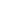 ☒ нет      ☐ да Шифр образцаПоказательДиапазонЦена*, руб.без НДСОбъем образца✘Методика испытаний лаборатории (вписать)ГП01-1Массовая концентрация сероводорода1-50 мг/м3159 500
(319 000**)Баллон (пробоотборник) не менее 1 дм3☐ГП01-1Массовая концентрация меркаптанов:1-50 мг/м3159 500
(319 000**)Баллон (пробоотборник) не менее 1 дм3☐ГП01-1    метилмеркаптан1-50 мг/м3159 500
(319 000**)Баллон (пробоотборник) не менее 1 дм3☐ГП01-1    этилмеркаптан1-50 мг/м3159 500
(319 000**)Баллон (пробоотборник) не менее 1 дм3☐ГП01-1    пропилмеркаптан1-50 мг/м3159 500
(319 000**)Баллон (пробоотборник) не менее 1 дм3☐ГП01-1    изопропилмеркаптан1-50 мг/м3159 500
(319 000**)Баллон (пробоотборник) не менее 1 дм3☐ГП01-1    втор-Бутилмеркаптан1-50 мг/м3159 500
(319 000**)Баллон (пробоотборник) не менее 1 дм3☐ГП01-1    трет-Бутилмеркаптан1-50 мг/м3159 500
(319 000**)Баллон (пробоотборник) не менее 1 дм3☐ГП01-1    изобутилмеркаптан1-50 мг/м3159 500
(319 000**)Баллон (пробоотборник) не менее 1 дм3☐ГП01-1    бутилмеркаптан1-50 мг/м3159 500
(319 000**)Баллон (пробоотборник) не менее 1 дм3☐ГП01-1Массовая концентрация карбонилсульфида1-50 мг/м3159 500
(319 000**)Баллон (пробоотборник) не менее 1 дм3☐ГП01-1Массовая концентрация меркаптановой серы1-500 мг/м3159 500
(319 000**)Баллон (пробоотборник) не менее 1 дм3☐ГП01-1Массовая концентрация общей серы1-1000 мг/м3159 500
(319 000**)Баллон (пробоотборник) не менее 1 дм3☐ГП01-2Массовая концентрация сероводорода1-50 мг/м371 500 
(143 000**)Баллон (пробоотборник) не менее 1 дм3☐ГП01-2Массовая концентрация меркаптанов:71 500 
(143 000**)Баллон (пробоотборник) не менее 1 дм3☐ГП01-2    метилмеркаптан1-50 мг/м371 500 
(143 000**)Баллон (пробоотборник) не менее 1 дм3☐ГП01-2    этилмеркаптан1-50 мг/м371 500 
(143 000**)Баллон (пробоотборник) не менее 1 дм3☐ГП02Компонентный состав:82 500
(308 000**)Баллон (пробоотборник) не менее 1 дм3☐ГП02    гелий0,001-0,5 %82 500
(308 000**)Баллон (пробоотборник) не менее 1 дм3☐ГП02    водород0,001-0,5 %82 500
(308 000**)Баллон (пробоотборник) не менее 1 дм3☐ГП02    кислород0,005-2,0 %82 500
(308 000**)Баллон (пробоотборник) не менее 1 дм3☐ГП02    азот0,005-15,0 %82 500
(308 000**)Баллон (пробоотборник) не менее 1 дм3☐ГП02    диоксид углерода0,005-10,0 %82 500
(308 000**)Баллон (пробоотборник) не менее 1 дм3☐ГП02    этан0,001-15 %82 500
(308 000**)Баллон (пробоотборник) не менее 1 дм3☐ГП02    пропан0,005-6,0 %82 500
(308 000**)Баллон (пробоотборник) не менее 1 дм3☐ГП02    изобутан (2-метилпропан)0,001-4,0 %82 500
(308 000**)Баллон (пробоотборник) не менее 1 дм3☐ГП02    бутан, н-0,001-4,0 %82 500
(308 000**)Баллон (пробоотборник) не менее 1 дм3☐ГП02    неопентан (2,2-диметилпропан)0,0005-0,05 %82 500
(308 000**)Баллон (пробоотборник) не менее 1 дм3☐ГП02    изопентан (2-метилбутан)0,001-2,0 %82 500
(308 000**)Баллон (пробоотборник) не менее 1 дм3☐ГП02    пентан, н-0,001-4,0 %82 500
(308 000**)Баллон (пробоотборник) не менее 1 дм3☐ГП02    гексан0,001-1,0 %82 500
(308 000**)Баллон (пробоотборник) не менее 1 дм3☐ГП02    бензол0,001-0,05 %82 500
(308 000**)Баллон (пробоотборник) не менее 1 дм3☐ГП02    гептан0,001-0,25 %82 500
(308 000**)Баллон (пробоотборник) не менее 1 дм3☐ГП02    толуол (метилбензол)0,001-0,05 %82 500
(308 000**)Баллон (пробоотборник) не менее 1 дм3☐ГП02    октан0,001-0,05 %82 500
(308 000**)Баллон (пробоотборник) не менее 1 дм3☐ГП02    метан40-99,97 %82 500
(308 000**)Баллон (пробоотборник) не менее 1 дм3☐ГП3Теплота сгорания (расчетное значение)(3 – 75) МДж/м3(716 - 17 912) ккал/м355 000
(204 600**)Баллон (пробоотборник) не менее 1 дм3☐ГП3Число Воббе при стандартных условиях (расчетное значение)(25-100) МДж/м3(5970 - 23 883) ккал/м355 000
(204 600**)Баллон (пробоотборник) не менее 1 дм3☐ГП3Абсолютная плотность при стандартных условиях (расчетное значение)0,10-4,00 кг/м355 000
(204 600**)Баллон (пробоотборник) не менее 1 дм3☐ГП3Относительная плотность при стандартных условиях (расчетное значение)0,08-3,3755 000
(204 600**)Баллон (пробоотборник) не менее 1 дм3☐Шифр образцаПоказательДиапазонЦена*, руб.без НДСОбъем образца** и тип программы✘Методика испытаний лаборатории (вписать)СУГ01Массовая доля сероводорода и меркаптановой серы, в том числе сероводорода0,0001 - 2 %162 800Баллон (пробоотборник) 1** дм3.Параллельная программа☐СУГ02Компонентный состав:170 500Баллон (пробоотборник) не менее 0,4** дм3.Последовательная программа☐СУГ02    метан0,005-2,0 %170 500Баллон (пробоотборник) не менее 0,4** дм3.Последовательная программа☐СУГ02    этан0,005-2,0 %170 500Баллон (пробоотборник) не менее 0,4** дм3.Последовательная программа☐СУГ02    этен (этилен)0,005-2,0 %170 500Баллон (пробоотборник) не менее 0,4** дм3.Последовательная программа☐СУГ02    пропан0,01-99,98 %170 500Баллон (пробоотборник) не менее 0,4** дм3.Последовательная программа☐СУГ02    пропен (пропилен)0,005-1,0 %170 500Баллон (пробоотборник) не менее 0,4** дм3.Последовательная программа☐СУГ02    изобутан0,01-99,98 %170 500Баллон (пробоотборник) не менее 0,4** дм3.Последовательная программа☐СУГ02    транс-бутен-20,1-70,0 %170 500Баллон (пробоотборник) не менее 0,4** дм3.Последовательная программа☐СУГ02    бутен-10,1-70,0 %170 500Баллон (пробоотборник) не менее 0,4** дм3.Последовательная программа☐СУГ02    изобутен (изобутилен)0,1-70,0 %170 500Баллон (пробоотборник) не менее 0,4** дм3.Последовательная программа☐СУГ02    н-бутан0,01-99,98 %170 500Баллон (пробоотборник) не менее 0,4** дм3.Последовательная программа☐СУГ02    и-пентан0,01-6,0 %170 500Баллон (пробоотборник) не менее 0,4** дм3.Последовательная программа☐СУГ02    н-пентан0,01-6,0 %170 500Баллон (пробоотборник) не менее 0,4** дм3.Последовательная программа☐СУГ02Давление насыщенных паров, избыточное (расчетное значение по ГОСТ 28656):- при температуре 45 °С0,001-2,0 Мпа170 500Баллон (пробоотборник) не менее 0,4** дм3.Последовательная программа☐СУГ02Октановое число (расчетное)60-110 ед. 170 500Баллон (пробоотборник) не менее 0,4** дм3.Последовательная программа☐СУГ02Плотность при 20°С (расчетное)400-800 кг/м3 170 500Баллон (пробоотборник) не менее 0,4** дм3.Последовательная программа☐СУГ03Содержание свободной воды и щелочиОтсутствует / присутствует151 800Баллон (пробоотборник) не менее 1 дм3.Параллельная программа☐СУГ03Объемная доля жидкого остатка при 20 °С0,5-2,0 %151 800Баллон (пробоотборник) не менее 1 дм3.Параллельная программа☐СУГ03Запах Отсутствует / присутствует151 800Баллон (пробоотборник) не менее 1 дм3.Параллельная программа☐